INDICAÇÃO Nº 1269/2021Sr. Presidente:                                   O vereador Aldemar Veiga Junior - DEM solicita que seja encaminhado a Exma. Sra. Prefeita Municipal Lucimara Godoy Vilas Boas - PSD a seguinte indicação:Execução de corte de mato e limpeza da calçada localizada na extensão do Viaduto Laudo Natel -  Vila Santana. 		Justificativa:		Pedestres reclamam que tem dificuldade para transitar nesta calçada, a qual está tomada por touceiras e matos, conforme foto abaixo.  Valinhos, 21 de junho de 2021.Aldemar Veiga JuniorVereador – DEM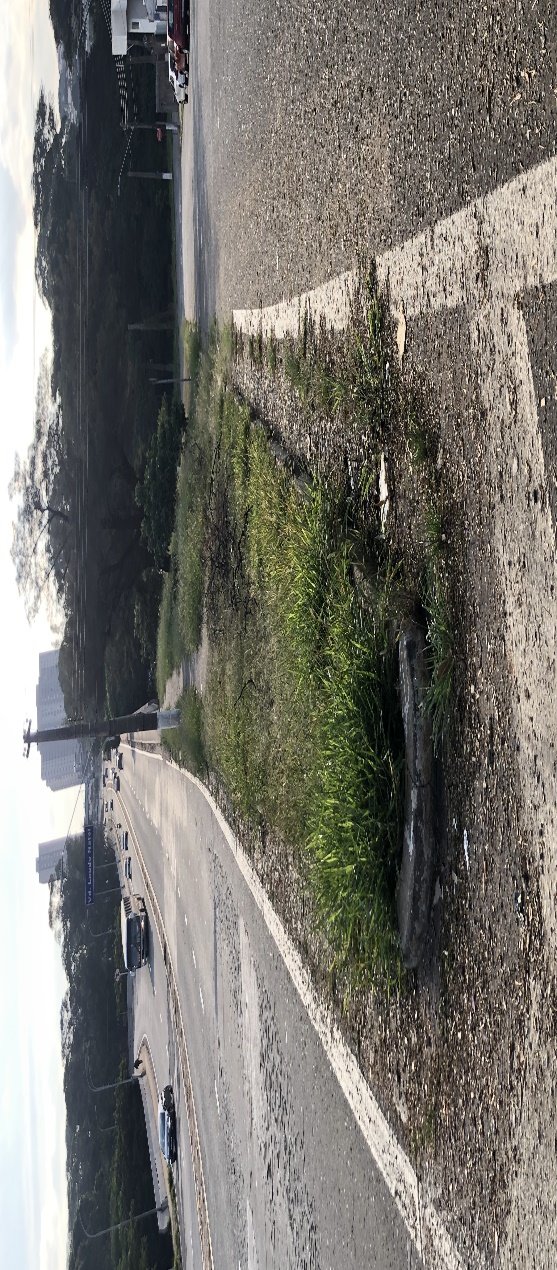 